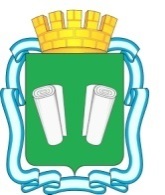                                         городская Дума                           городского округа Кинешма                                      седьмого созыва                                                   РЕШЕНИЕ                                          от 28.07.2021  № 21/103          Об освобождении муниципального унитарного предприятиягорода Кинешмы «Межбольничная аптека»  и муниципального унитарного предприятия «Аварийно – диспетчерская служба города Кинешмы» от  перечисления  части прибыли, оставшейся  после уплаты налогов и иных обязательных платежей, по итогам работы за 2020 годВ соответствии с Федеральным законом от 14.11.2002 № 161-ФЗ «О государственных и муниципальных унитарных предприятиях», решением Кинешемской городской Думы от 28.10.2009 № 70/686  «Об утверждении положения «О порядке перечисления муниципальными унитарными предприятиями в бюджет городского округа Кинешма части прибыли, оставшейся после уплаты налогов и иных обязательных платежей»,   руководствуясь Уставом муниципального образования «Городской округ Кинешма»,  на основании представления главы городского округа Кинешма от 22.06.2021городская Дума городского округа Кинешма решила:1. Освободить  муниципальное унитарное предприятие города Кинешмы «Межбольничная аптека» от перечисления  части прибыли, оставшейся после уплаты налогов и иных обязательных платежей, по итогам работы за 2020 год в сумме 171,0 тыс. рублей. 2. Освободить  муниципальное унитарное предприятие «Аварийно- диспетчерская служба города Кинешмы» от перечисления  части прибыли, оставшейся после уплаты налогов и иных обязательных платежей, по итогам работы за 2020 год в сумме 40,0 тыс. рублей. 3.  Настоящее решение вступает в силу со дня его принятия.4. Контроль за исполнением настоящего решения возложить  на постоянную комиссию по бюджету, экономике, финансовой и налоговой политике городской Думы городского округа Кинешма (Ю.А.Смирнов)         и заместителя главы администрации городского округа Кинешма                  (А.Д. Юрышев).Председатель городской Думы городского округа Кинешма                                                            М.А. Батин